Vigilia Juvenil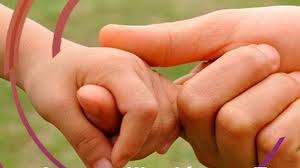 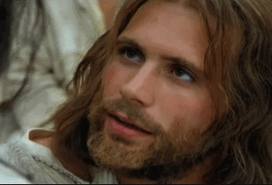 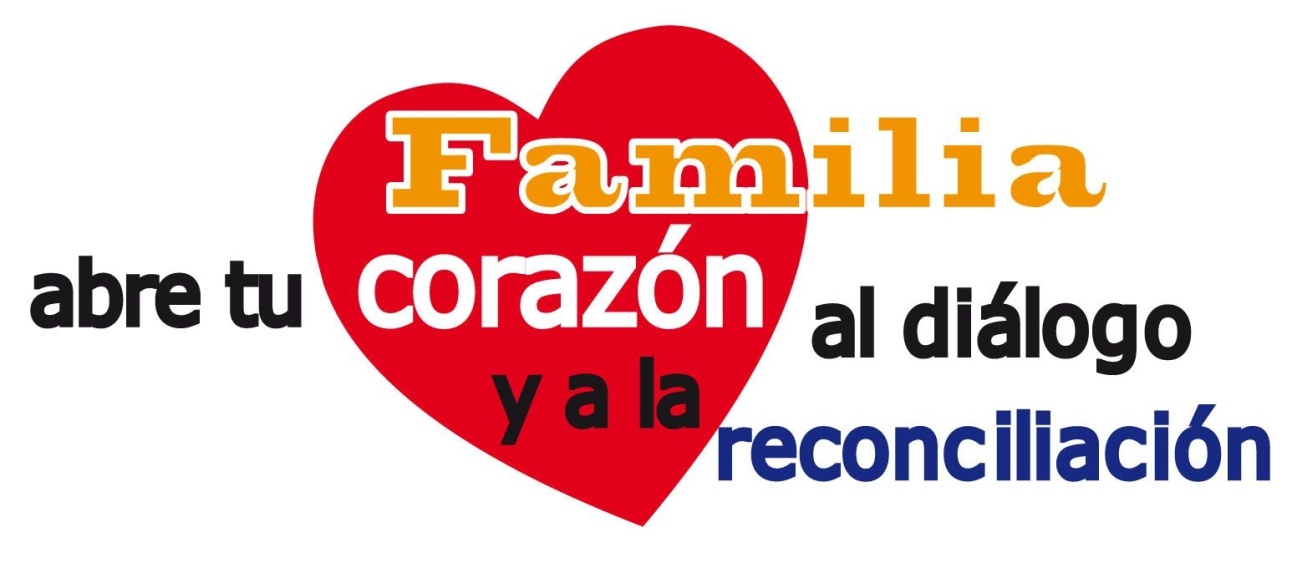 Local: Ateneo parroquialDías: 29 y 30 de marzo del 2013Hora: 18:00 hs a 6:00 hsTema: La FamiliaInvitan: Parroquia San Pedro Apóstol y Grupo                        Juvenil Jesús MisioneroInscripciones abiertas: Secretaria Parroquial, Colegio Caacupé.                       Costo: 5.000 gs  1 chipa